Americans for the Arts – Cloud Migration & Network Refresh 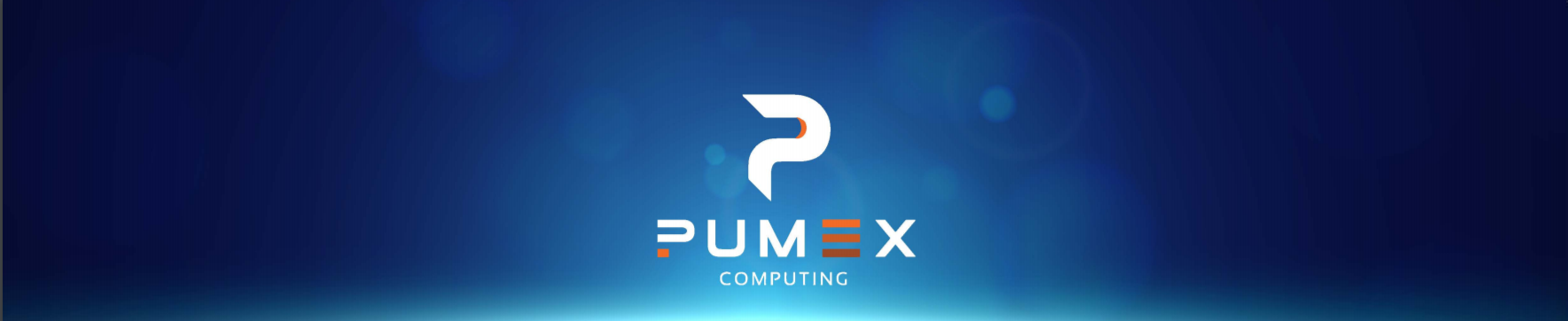 Case Study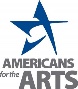 About the Americans for the ArtsThe Americans for the Arts (AFTA) is the nation's leading nonprofit organization for advancing the arts and arts education. Their mission is to build recognition and support for the extraordinary and dynamic value of the arts and to lead, serve, and advance the diverse networks of organizations and individuals who cultivate the arts in America.Executive SummaryAFTA engaged Pumex to provide a cloud-based solution to support a large remote work environment due to the pandemic. Pumex also provided AFTA with a refresh of their organization’s network infrastructure in their DC and NYC offices.Immediate Results